27 мая 2021 г., Гудвуд, Западный Суссекс​Rolls-Royce представляет автомобиль Boat Tail с уникальным кузовом, построенным на заказМарка запускает перманентное подразделение Rolls-Royce Coachbuild, которое займётся производством автомобилей с уникальным кузовомПроект Boat Tail – результат совместного творчества клиентов и команды марки, отражающий их представления о роскоши, дизайне и культуреНаправление Coachbuild даёт клиентам возможность запечатлеть свою индивидуальность в яркой штучной работе Rolls-Royce Coachbuild – современный патронаж в его чистейшей формеRolls-Royce положил начало возрождению культуры коучбилдинга в 2017 году, представив модель Sweptail«Сегодня мы отмечаем поворотный момент в истории Дома Rolls-Royce. Мы с гордостью представляем миру Rolls-Royce Boat Tail и объявляем, что коучбилдинг станет постоянным направлением в нашем портфолио. Исторически коучбилдинг был неотъемлемой частью Rolls-Royce. В современном контексте он заложил основу философии подразделения Bespoke. Однако коучбилдинг – это нечто намного большее. Rolls-Royce Coachbuild – это возвращение к истокам нашего бренда. Это возможность клиента принять участие в создании совершенно уникальных автомобилей, выполненных по индивидуальному заказу, которые будут иметь историческое значение.  Rolls-Royce внимательно прислушивался к пожеланиям ближайшего круга клиентов, они проявили интерес к углублению отношений с брендом и созданию поистине индивидуальных символов роскоши. Проект Rolls-Royce Boat Tail не является концептом, созданным для дальнейшего тиражирования. Напротив, Boat Tail – индивидуальный проект, возникший в результате четырёхлетнего сотрудничества с тремя уважаемыми клиентами. Заказчики Rolls-Royce Coachbuild приняли непосредственное участие в каждом этапе творческого и инженерного процесса. Мы работаем в тесном контакте с клиентами, чтобы чётко понимать грани их индивидуальности, чтобы суметь раскрыть их характеры в дизайн-элементах индивидуальных проектов. Rolls-Royce открывает клиентам направления Coachbuild возможность создать поистине уникальные объекты, которые в дальнейшем будут иметь историческую ценность, и принять личное участие в каждом этапе создания шедевра. Это подлинная роскошь. Это современный патронаж в его чистейшей форме.  Это Rolls-Royce Coachbuild».Торстен Мюллер-Отвос (Torsten Müller-Ötvös), исполнительный директор Rolls-Royce Motor Cars«Проект Rolls-Royce Boat Tail бросает вызов устоявшемуся представлению о том, что такое автомобиль, и даёт ему новое определение. Boat Tail выходит далеко за рамки средства передвижения. Это не способ достичь места назначения, это и есть место назначения. Результат амбициозной идеи, реализованной командой талантливых мужчин и женщин, концепт неординарного размаха. Rolls-Royce Coachbuild открывает полную свободу от ограничений. В Rolls-Royce Bespoke существует некий естественный потолок – автомобили, которые являются «холстом» для работ. Но в Rolls-Royce Coachbuild мы пробиваем эту условную границу и предлагаем абсолютную свободу самовыражения, ведь индивидуальное кузовостроение позволяет создать проекты абсолютно любого масштаба в тесном партнёрстве с клиентами.  С Boat Tail эта цель была достигнута. Мы создали трио исключительных автомобилей и, хотя они имеют похожие силуэты, каждый из них наделён в высшей степени уникальным характером, который раскрывает индивидуальность своего заказчика и рассказывает абсолютно разные истории. Boat Tail беспрецедентен. Boat Tail – это яркое противопоставление индустриализированной роскоши». Алекс Иннес (Alex Innes), Глава направления Rolls-Royce Coachbuild Design, Rolls-RoyceКак и положено роскошной марке, Rolls-Royce наполняет каждое своё творение смыслами. Rolls-Royce – это холст, на котором клиенты воплощают свои амбиции и фантазии. Модели Rolls-Royce Bespoke соответствуют статусу «лучшего автомобиля в мире» и при этом отражают уникальный характер своего заказчика, зачастую становясь частью их исторического наследия.Клиенты марки всё больше ценят возможности ателье Bespoke и хотят ещё глубже интегрировать Rolls-Royce в свою жизнь. Марка стала ещё ближе к клиентам, а дизайнеры, инженеры и мастера Rolls-Royce научились с невероятной тонкостью воплощать индивидуальность этих выдающихся персон в своих творениях. Эволюция взаимного доверия привела к появлению ещё более амбициозных заказов, выходящих далеко за рамки компетенций и возможностей ателье Bespoke – в область индивидуального кузовостроения. Чтобы выполнить эти исключительные заказы, марка Rolls-Royce приняла решение вернуться к историческим корням и создать отдельное подразделение внутри компании – Rolls-Royce Coachbuild.Кузовостроение является квинтэссенцией Rolls-Royce Bespoke; это направление адресовано тем, кто непременно стремится выйти за рамки существующих ограничений. Подразделение займётся созданием уникальных моделей на заказ в тесном сотрудничестве с клиентами, отражая их видение роскоши, дизайна и культуры. Эти работы становятся поворотными моментами во времени: они определяют историческое наследие и оказывают влияние на развитие дизайна, тем самым определяя эпоху и расширяя своё влияние далеко за пределы первоначальной цели, предполагавшей постройку лишь средства передвижения. Rolls-Royce Coachbuild – современный патронаж в его чистейшей форме.  Направление кузовостроения в Rolls-Royce стало возможно благодаря уникальным навыкам команды, которых больше не найти в автомобильной индустрии. Клиенты ожидают поистине революционный автомобиль, который громко заявит о себе и окажется на ступень выше, чем всё, что существовало до него. Марка способна создавать такие проекты благодаря глубокому пониманию двух миров. Первый – это мир клиента: его образ жизни, окружение, способы отмечать свои достижения и ключевые моменты в жизни. Второй – это более широкий культурный контекст, в котором будет существовать этот автомобиль. Марка исследует исторические и культурные особенности мира заказчика, направления в моде и архитектуре, тренды в цветовой палитре, художественные вкусы и даже понятие гостеприимства.ВОЗРОЖДЕНИЕ КОУЧБИЛДИНГАВ 2017 году громкий проект Rolls-Royce Sweptail ознаменовал рассвет новой эры индивидуального кузовостроения в современном прочтении. Его появление стало поворотным моментом в развитии автоиндустрии и индустрии роскоши, иллюстрируя принципиально новый подход к созданию автомобиля ручной сборки. Провозглашённый одним из лучших гранд-туреров в истории Sweptail означал перекалибровку возможностей и подтвердил, что будущее бренда Rolls-Royce кроется в ещё более тесном совместном творчестве с клиентами.Sweptail стал новым эталоном индивидуализации и вызвал восхищение коллекционеров, меценатов и заказчиков культовых архитектурных объектов. Некоторые из них обратились к Rolls-Royce с просьбой создать ещё более уникальные художественные проекты. Марка согласилась, приняв решение о создании постоянного подразделения современного кузовостроения Rolls-Royce Coachbuild.Выяснилось, что трое потенциальных клиентов увлекаются современным морским дизайном. Быстрые яхты J-класса часто упоминались ими в качестве источников вдохновения с точки зрения как чистоты формы, так и тонкости ручной работы. Творческие фантазии клиентов совпали с давним желанием команды дизайнеров Rolls-Royce создать современное воплощение типологии Boat Tail («Корма яхты»), предполагающей, что коучбилдеры построят формы парусной яхты на шасси автомобиля Rolls-Royce. Когда дизайнеры предложили двигаться в этом направлении, все три клиента без сомнений согласились. Они были единогласны в своём единственном пожелании: «Покажите мне то, чего я прежде никогда не видел». По итогам длительных обсуждений с клиентами было решено, что все три автомобиля будут иметь общий кузов, однако внутри каждый из них будет абсолютно уникален, отражая вкусы, взгляды и амбиции своего владельца. Так родилась концепция Rolls-Royce Boat Tail.ДЫХАНИЕ ЖИЗНИТехнологии изготовления кузовов вручную открывают новые возможности для дизайна. Сначала рисуется первый чертёж от руки, далее создаётся полноразмерный макет из глины, что позволяет вживую работать с массивными поверхностями кузовов и придавать им окончательную форму. На протяжении всего этого процесса клиенты принимали непосредственное участие и вносили свои коррективы. Передовые инженерные технологии Rolls-Royce сливаются с художественными приёмами в области кузовостроения. Далее модель была оцифрована и на её базе создана основа, на которую вручную прилажены алюминиевые панели. Следуя проверенным технологиям коучбилдинга, мастера Rolls-Royce создали из металла живой холст, который далее оттачивали для чёткости поверхностей и чистоты линий, чего невозможно добиться при использовании лишь машинного производства.  Этот процесс сравним с постройкой яхты – в творение вдыхается жизнь. Форма кузова вручную неспешно дорабатывается бесконечное количество раз. Постепенно огромные листы металла обретают совершенную форму: бесшовные панели, эффектные по своим изгибам, монолитные по масштабу и созданные, словно из одной бесконечной поверхности.ПРАЗДНОВАНИЕ УСПЕХАПервый Rolls-Royce Boat Tail, представленный сегодня, является воплощением исключительных идей. Заказчики этой модели – супружеская пара, добившаяся успеха мирового масштаба и являющаяся подлинными знатоками Rolls-Royce, имеющими за плечами не один автомобиль марки. Дизайнер по цветам и материалам подразделения Rolls-Royce Choachbuild Сина Мария Эггл охарактеризовала их отношение к роскоши как «отдельную форму искусства». Они хотели создать автомобиль, который отметит их долгие годы усердного труда и станет символом их успеха. Rolls-Royce Boat Tail этой пары должен воплощать атмосферу радости и стать автомобилем, с которым будут связаны самые счастливые мгновения в кругу семьи. Автомобиль стал результатом длительного творческого процесса, он отражает тесную связь с маркой. Так, в коллекции заказчика имеется заботливо восстановленный Rolls-Royce Boat Tail 1932 года. Rolls-Royce Boat Tail отражает новую эстетику марки, в нём сочетаются ранее невиданный уровень кузовной архитектуры и ненавязчивая функциональность. Автомобиль элегантно обыгрывает эстетику парусных лодок и наследие марки, представляя собой историческую форму кузова в современном прочтении.При длине 5,9 метра масштабные пропорции и чистые линии придают кузову элегантный облик. В передней части внимание сконцентрировано на головной оптике и новом исполнении культовой решётки радиатора Pantheon: теперь она является встроенным элементом носовой части, а не обособленной деталью. Подобная вольность в дизайне доступна исключительно для моделей из портфолио Coachbuild.  Столь смелый подход смягчает привычную формальность облика Rolls-Royce, сохраняя при этом узнаваемый образ. Нарочито горизонтальный акцент с глубоко посаженными ходовыми огнями создаёт ярко выраженную линию бровей Boat Tail и обрамляет классические круглые фары – элемент стиля, заимствованный из дизайн-архивов Rolls-Royce.Облик Boat Tail преисполнен характерными отсылками к морской тематике. Закругленное к краям лобовое стекло напоминает остекление моторных лодок, в то время как хромированная стойка чуть отставлена назад, визуально отгоняя к задней части центр масс и наводя на мысли о гоночных яхтах.По мере приближения к задней части Boat Tai отсылки к морской тематике становятся всё более явными. Как и спереди, горизонтальные акценты в задней части расставлены благодаря широким, плоским, глубоко посаженным фонарям – отступ от классического дизайна Rolls-Royce.Корма автомобиля, представляя собой современную интерпретацию элементов классических яхт, оформлена деревом. В автомобиле использован шпон типа Calladelengo; серый и чёрный материал, обычно используемый для отделки салонов, был специально адаптирован к экстерьеру без ущерба эстетике. Материал типа «открытая пора» отличается линейной древесной текстурой, которая визуально удлиняется благодаря матовым вставкам из полос из нержавеющей стали – отсылка к отделке как классических, так и современных яхт. Специалисты Rolls-Royce по работе с деревом смогли искусно подогнать волокнистую текстуру дерева под общую геометрию автомобиля. Отделка шпоном присутствует вплоть до нижней транцевой зоны, как у яхт, что тоже можно считать прямой отсылкой к обводам корабельных корпусов.Горизонтальный акцент задней части кузова визуально подчёркивает ширину Boat Tail, а низкое расположение фонарей расставляет акценты, вызывая ассоциации с опущенной кормой как в момент набора скорости, так при выходе на глиссер. Архитектурная самобытность проекта прослеживается и в необычной крыше Boat Tail. Дополняя облик, её стремительная линия завершается изящными ниспадающими элементами, напоминая аркбутан. Разумеется, на случай непогоды при убранной крыше предусмотрен временный тент.МУЗА В ГОЛУБОМ ОДЕЯНИИКузов Rolls-Royce Boat Tail выполнен в любимом цвете заказчика – голубом. Для автомобиля подобран сложный, насыщенный оттенок: в тени цвет морской волны с отливом смотрится сдержанно, а при солнечном свете проступает сияние металлических и хрустальных частичек. Для предельно гладкого покрытия при нанесении краски – до того момента, как она окончательно высохнет, – края кузовных панелей были вручную отполированы и сглажены. Колёса Rolls-Royce Boat Tail окрашены в ярко-синий цвет и покрыты слоем лака.Капот вручную выкрашен в контрастный оттенок с эффектом градиента, который постепенно затемняется ближе к решётке радиатора и своеобразным водопадом ниспадает на неё, придавая передней части прогрессивный и уверенный вид.Кожаная отделка салона перекликается с цветовым переходом на капоте. Так, передние сиденья обиты кожей более тёмного синего оттенка, тем самым намекая, что этот автомобиль создан для самостоятельного вождения, а задние сиденья оформлены в более светлом тоне. Мягкий металлический блеск на коже перекликается с цветом краски кузова, а детализированная прострочка и окантовка выполнены в насыщенном синем цвете.  Ярко-синий цвет также добавлен в структуру материала из технического волокна, которым отделан салон. Голубые акценты вплетены в идеально выверенный геометрический рисунок под углом 55 градусов, имитируя водяной след. Архитектура передней панели автомобиля намеренно упрощена для соответствия современной эстетике. Избавленный от лишних элементов «холст» приковывает внимание к часам Bovet, специально заказанным клиентом для Boat Tail (см. ниже). Коллекционирование дорогих перьевых ручек – ещё одно увлечение заказчика. В бардачке автомобиля размещается кофр из алюминия и кожи, где скрывается одна из его любимых ручек Montblanc.Панель приборов отделана в технике Гильоше (Guilloché), которая широко применяется в работе с дорогими ювелирными изделиями и часами. Элегантный двухтонный руль с тонким ободом также выполнен в общей цветовой гамме. Кроме того, в салоне использовано пористое дерево Calladelengo с его приятной на ощупь структурой. Шпон антрацитового цвета добавляет изысканности и глубины, компенсируя мягкость светло-голубой отделки. Дерево, применяемое в отделке панели и трансмиссионного тоннеля, также уложено фрагментами под углом 55 градусов.АТМОСФЕРА ТОРЖЕСТВЕННОСТИ«Этот автомобиль должен создавать атмосферу особого случая и, как ничто другое, служить поводом для торжества». Таким было мнение заказчиков о Rolls-Royce Boat Tail. В ответ дизайнеры марки создали невероятно амбициозный по своей задумке концепт: при нажатии кнопки отделанная деревом хвостовая часть автомобиля раскрывается, словно крылья бабочки, открывая миру отсек с набором для трапезы на свежем воздухе. Этот сложный механизм вдохновлён консольными объектами известного архитектора Сантьяго Калатравы.  Содержимое набора придаёт праздничный тон любому событию, раскрывая вкусы и интересы своего владельца. Внутри отсек таит в себе множество изумительных изделий высочайшего качества, способных удивить и восхитить каждого гостя. Приводной механизм синхронно и грациозно раскрывает створки, представляя содержимое отсеков, расположенных под углом 15 градусов. Набор оборудован аксессуарами для элегантной трапезы на свежем воздухе в стиле Rolls-Royce: одна его сторона отведена для аперитивов, а другая – для закусок и дополнена набором приборов с гравировкой «Boat Tail» от марки Christofle.Встроенный холодильник, рассчитанный на пару бутылок шампанского, был разработан для хранения любимого шампанского заказчика – винтажного Armand de Brignac. Форма отсеков в холодильнике сформирована специально по размеру бутылки, а их обрамления отполированы и выполнены в её цвет.Шампанское является известным атрибутом роскоши, однако заказчик Boat Tail имеет особые отношения с изысканными винами. Он рассказал историю о начала своего пути. Близкий друг заказчика работал сомелье в их родном городе и пристрастил его к винам домов класса Grandes Marques de Champagne. Со временем это увлечение позволило сформировать одну из самых обширных в мире коллекций редких вин Grand Cru. Было важно раскрыть этот аспект жизни заказчика в дизайне Boat Tail, равно как и создать условия для быстрого охлаждения вин до шести градусов – оптимальной температуры для подачи винтажных вин.Фирменные зонтики в дверях – неизменный атрибут современных Rolls-Royce – готовы защитить от любой непогоды. А для наслаждения тёплой погодой автомобиль оснастили навесом от солнца. Телескопический механизм раскрывает его причудливый купол, создавая островок тени с должным уровнем комфорта.В отсеках набора также можно обнаружить вращающиеся коктейльные столики для удобной подачи закусок и два минималистичных складных кресла, спроектированных в Rolls-Royce и изготовленных итальянским производителем мебели Promemoria. Кресла сделаны из того же углеродного волокна, что и ряд элементов отделки автомобиля, и обиты синей кожей в тон салона, обеспечивая общую визуальную эстетику.КРАСОТА ВНЕ ВРЕМЕНИ: КОЛЛАБОРАЦИЯ С BOVET 1822В рамках работы над Boat Tail две именитые роскошные марки объединили свои усилия, чтобы воплотить в жизнь задумку заказчика. Признанные мастера швейцарского часового дома BOVET 1822, который славится своей изобретательностью и инженерным совершенством, были приглашены для работы совместно со специалистами Rolls-Royce над этим проектом.Заказчики Boat Tail, искушенные ценители роскоши, решили по-иному взглянуть на искусство измерения времени. Обладая обширной коллекцией изделий BOVET и автомобилей Rolls-Royce, они захотели оснастить свой Boat Tail уникальными часами. В результате длительной и кропотливой работы специалисты двух люксовых марок полностью переосмыслили переднюю панель и её центральный элемент – часы.  В панель интегрированы два реверсивных хронографа: один – для супруги, второй – для мужа. При этом часы можно носить на запястье или поместить их в центральную часть передней панели Boat Tail. Такое решение реализовано впервые в мире. На создание этого уникального ювелирного элемента ушло три года. Мастерам предстояло переработать знаменитый механизм Amadeo и создать его самую сложную версию на сегодняшний день. В результате уникальный хронометр с турбийоном стал частью дизайна салона автомобиля – поистине виртуозное воплощение мастерства дома BOVET 1822. «Я горжусь командой BOVET 1822, которая в тандеме с блестящими дизайнерами Rolls-Royce создала нечто столь выдающееся. Эти два произведения часового искусства, а также система их крепления абсолютно уникальны и не похожи ни на что из того, что мы когда-либо делали», – прокомментировал Паскаль Раффи (Pascal Raffy), глава компании BOVET 1822. История рождения этих уникальных хронометров, подробное описание их механизмов, а также информация об использованных при создании драгоценных материалах, нанесённых уникальных микроскульптурах и сложнейших механизмах будут представлены в отдельном пресс-релизе, выход которого запланирован на 8 июня 2021 года в 15:00 по московскому времени.ИНЖЕНЕРНОЕ ЧУДОИнженерам Rolls-Royce предстояло преодолеть серьёзные вызовы, чтобы реализовать все запросы заказчиков. Фактически для автомобилей было создано 1813 совершенно новых элементов и деталей. Время, терпение, преданность делу и энтузиазм позволили триумфально завершить работу над проектом. Только на этапе проектирования, который предшествует началу производства, было суммарно инвестировано количество часов команды, эквивалентное количеству потраченных часов за 20 лет. Пока дизайнеры утверждали детали проекта, инженеры занимались модификацией фирменной алюминиевой пространственной архитектуры, чтобы она соответствовала масштабным пропорциям кузова Boat Tail, – только на это ушло восемь месяцев. Автомобиль планировалось оснастить аудиосистемой Bespoke Audio с пятнадцатью динамиками, однако, поскольку архитектура кузова была значительно видоизменена, инсталляция компонентов потребовала дополнительной работы. В современной модельной гамме Rolls-Royce активно используются специально спроектированные резонансные камеры в области порогов для низкочастотных динамиков аудиосистемы. В случае же с Boat Tail для создания исключительно качественного музыкального звучания была задействована вся секция структуры пола. Для того чтобы расположить сзади отсек с аксессуарами для трапезы на свежем воздухе, потребовалась разработка новых электронных компонентов. В автомобиль было добавлено пять электронных блоков управления, адресованных исключительно багажной части автомобиля, – для этого пришлось полностью переделать жгуты проводов, на что ушло девять месяцев. Только после этого удалось настроить открытие створок под углом 67 градусов, внедрить надёжный защитный механизм и систему охлаждения для хранения закусок.При разработке особое внимание уделили поддержанию низкой температуры, чтобы даже в жаркую погоду теплопоглощение не повредило содержимому набора: закускам, напиткам и шампанскому. Решением стала установка двух вентиляторов в нижней части короба для отвода тепла. Чтобы убедиться в работоспособности и надёжности конструкции в любых климатических условиях, набор был основательно протестирован в диапазоне температур от -20 до 80 градусов по Цельсию и успешно выдержал испытание.Boat Tail – полностью омологированный автомобиль, разрешённый для использования на дорогах. Он был выпущен только после того, как прошёл такие же строгие динамические испытания, как и все остальные Rolls-Royce. Испытания включили и высокоскоростной анализ, который позволил убедиться, что содержимое отсека для пикника достаточно надёжно закреплено и не производит шумов при движении. Автомобили Boat Tail созданы для вождения – каждый клиент обозначил, что планирует сесть за руль своего автомобиля сразу после получения.«Boat Tail – результат партнёрства, амбиций, усилий и времени. Рождён, чтобы увековечить успех и сформировать историческое наследие. Мастерски воплощённый Rolls-Royce Boat Tail знаменует собой поворотный момент в истории Rolls-Royce и в мире современной роскоши», – подытожил Торстен Мюллер-Отвос.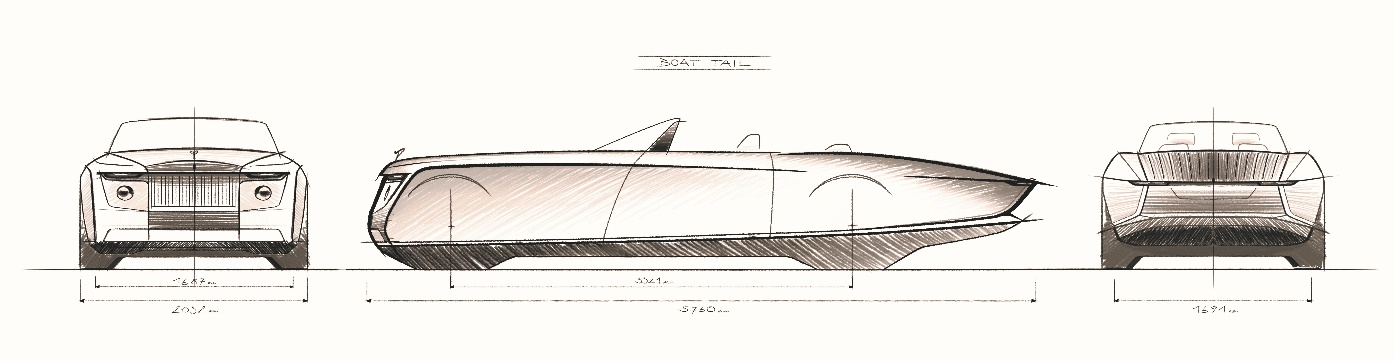 Примечание для редакторовRolls-Royce Motor Cars – ведущий производитель роскошных автомобилей. Является дочерней компанией BMW Group. Rolls-Royce Motor Cars никак не связана с компанией Rolls-Royce plc, которая занимается производством авиационных двигателей и силовых установок. Сегодня более 2000 специалистов работают на заводе Rolls-Royce Motor Cars в Гудвуде, Западный Суссекс, – единственной площадке, где вручную изготавливаются автомобили люксовой марки. Дополнительные сведенияПресс-релизы, информационные материалы, фотографии и видеоролики в высоком разрешении доступны к скачиванию на сайте для СМИ: http://press.rolls-roycemotorcars.ru.Следите за новостями Rolls-Royce Motor Cars на Facebook, Twitter, YouTube, а также на русскоязычном канале в Instagram.КонтактыМалика Абдуллаева: +7 916 449 86 22 malika.abdullaeva@press.rolls-roycemotorcars.ru Франк Тиманн (Frank Tiemann): +49 (0) 89 382 29581 frank.tiemann@rolls-roycemotorcars.com ROLLS-ROYCE | информация для смиROLLS-ROYCE | информация для смиROLLS-ROYCE BOAT TAIL:в противовес ИНДУСТРИАЛИЗИРОВАННОЙ РОСКОШИ